Supplementary Material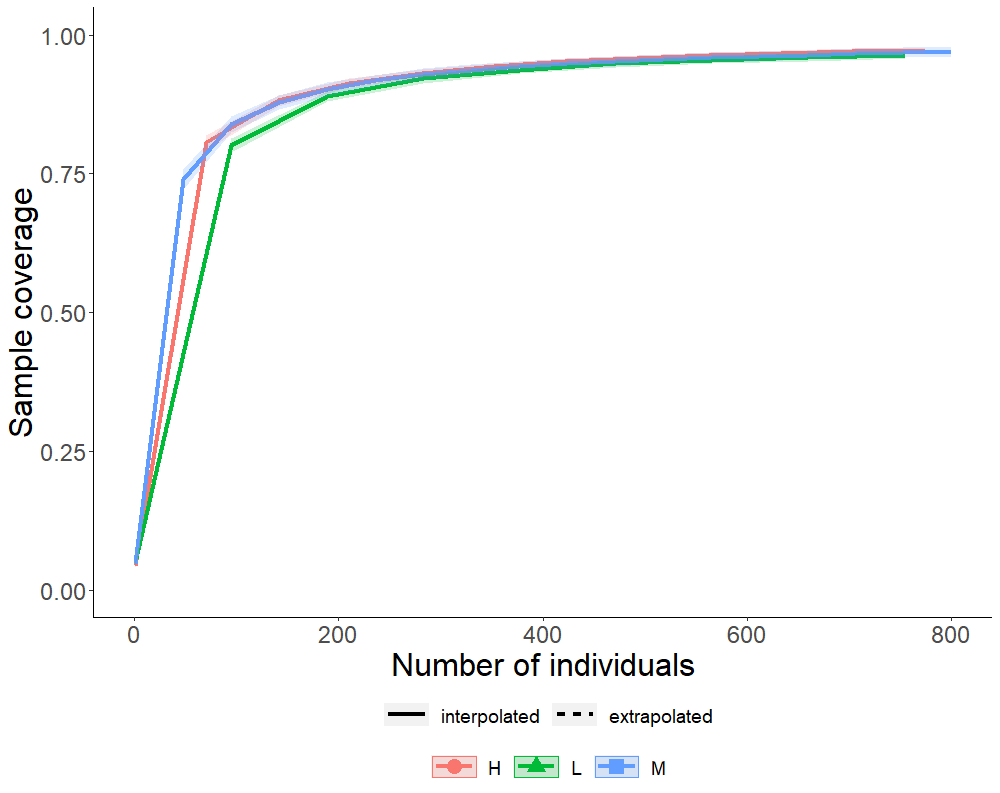 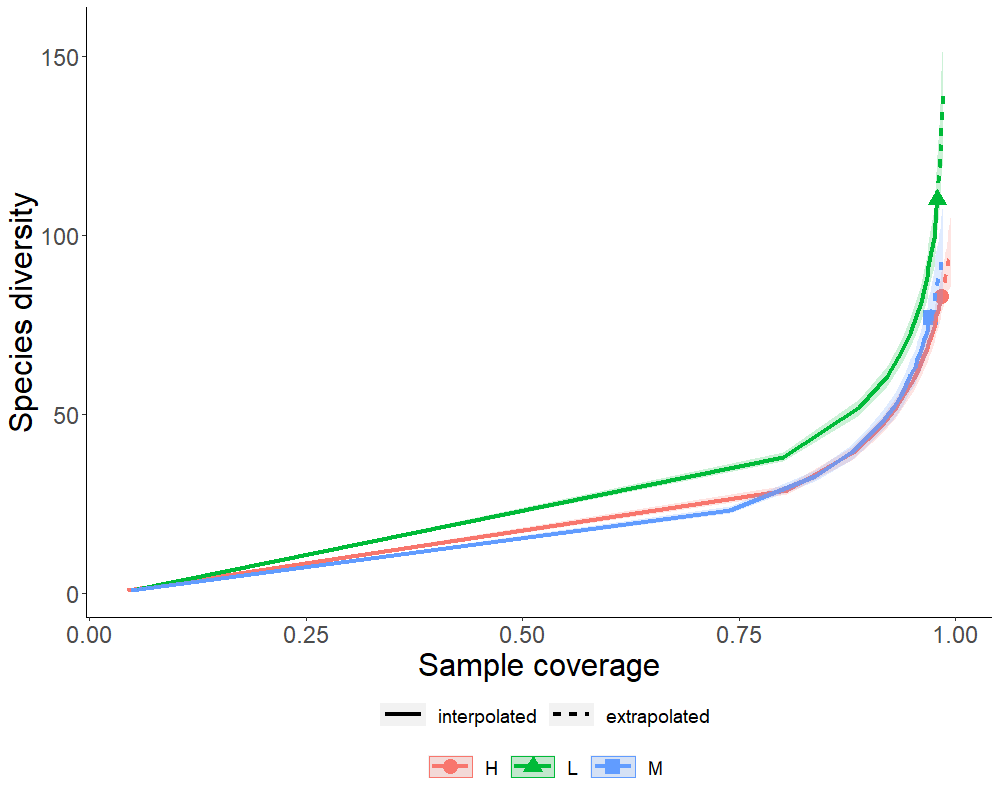 Figure S.1: Coverage-base rarefaction curves and species richness with coverage. In a) the solid lines represent the interpolated percent sample coverage and in b) the solid line represents the interpolated sample-based rarefaction curve; the dotted section are the extrapolated sections of the curves.Table S.1: Average Impervious surface and green area with honey bee abundance and greenspace type. Honey bee abundance indicates the average number of honey bees detected during sampling periods. Herbaceous vegetation was the amount of green vegetation of > 3m in height within a buffer zone of 500m, centered on the study sites, and was used as a proxy for floral resource availability within the foraging range of wild bees. Impervious surface was calculated in the same buffer zone, and was a proxy for habitat availability. Floral richness and density were measured locally at each site. Table S.2: Results of GLMM testing of the influence of honey bee abundance on wild bee diversity metrics. Data were pooled across plots at each site and sampling period (N = 8 plots per site, 15 sites, 5 sampling periods). Shannon-H is the Shannon-Weiner diversity index, Simpson-D is Simpson’s diversity index and Pilou’s J is Pielous evenness index (Shannon-H/ln(species)). Covariates included, floral richness, floral density, greenspace type (park, community garden, cemetery), sampling period, and the proportion of herbaceous vegetation and impervious surface within a 500 m buffer around each site. Floral richness and density were measured locally at each site, and herbaceous vegetation was the amount of green vegetation of >3m in height within the buffer zone, and was used as a proxy for floral resource availability within the foraging range of wild bees. Predictors for each model were scaled and centered on zero. β is the coefficients for each predictor, Cl is the 95% confidence intervals and p is the significance.  Significant predictors of any of the three diversity metrics are in bold. Table S.3. Results of GLMM testing of the influence of honey bee abundance on wild bee community traits in 2020. Data were pooled across plots at each site and sampling period (N = 8 plots per site, 15 sites, 5 sampling periods). Covariates included, floral richness, floral density, greenspace type (park, community garden, cemetery), sampling period, and the proportion of herbaceous vegetation and impervious surface within a 500 m buffer around each site. Bombus models used a 1500 m buffer to account for the larger foraging range of these bees. Floral richness and density were measured locally at each site, and herbaceous vegetation was the amount of green vegetation of >3m in height within the buffer zone, and was used as a proxy for floral resource availability within the foraging range of wild bees. Predictors for each model were scaled and centered on zero. β is the coefficients for each predictor, Cl is the 95% confidence intervals and p is the significance.  Significant predictors of any of the three diversity metrics are in bold. Table S.4. Wild bee species absent from sites that saw the highest increase in honey bee abundance since 2013. First and second columns indicate the number of each species at these high honey bee abundance sites (sites where more than 20 honey bees were detected in sampling periods). The third and fourth columns show the abundance of the same wild bee species at sites that had fewer honey bees in 2020 (with 20 or fewer honey bees detected during sampling periods).Table S.5. Results of GLMM testing of the influence of honey bee increase between 2013 and 2020 on wild bee diversity metrics. Data were pooled across plots at each site and sampling period, N = 15 sites (2020), N = 13 sites (2013), 5 sampling periods. Shannon-H is the Shannon-Weiner diversity index, Simpson-D is Simpson’s diversity index and Pilou’s J is Pielous evenness index (Shannon-H/ln(species)) Covariates included greenspace type (park, community garden, cemetery), sampling period, and the proportion of herbaceous vegetation and impervious surface within a 500 m buffer around each site. Herbaceous vegetation was the amount of green vegetation of >3m in height within the buffer zone, and was used as a proxy for floral resource availability within the foraging range of wild bees. Local floral richness and density were not measured in 2013, but were in 2016, thus the floral richness and density were. Predictors for each model were scaled and centered on zero. Significant predictors of any of the three diversity metrics are in bold.Table S.6.  The influence of honey bee abundance on richness in bee community trait groups in 2020 vs. 2013Table S.7: Species list, with the number of individual specimens observed or collected. Letter and number designations for species epithet indicates morphospecies designation.Table S.8: Flowering plant species recorded at across all sites with the number of individuals counted and the percent cover averaged over eight, 2 m x 2 m quadrats centered on the pan trap locations.HB abundance (site|sampling period)HB abundance (site|sampling period)HB abundance (site|sampling period)Greenspace type (site)Greenspace type (site)Greenspace type (site)> 20 HB (n=39)20-40 HB(n=13)> 40 HB(n = 22)Garden(n=9)Park(n=2)Cemetery(n=4)Herbaceous greeneryMean ± SD (%)27.70 ± 8.5224.18 ± 11.0718.68 ± 12.3129.73 ± 19.0927.33 ± 3.0625.67 ± 11.02Impervious surfaceMean ± SD (%)0.54 ± 0.150.59 ± 0.180.65 ± 0.1962.48 ± 17.2144.75 ± 8.7057.00 ± 3.06Floral richness9.53 ± 6.0712.30 ± 6.6718.3 ± 6.7817.08 ± 5.845.5 ± 2.336.06 ± 2.93Floral density0.072 ± 0.0350.086 ± 0.0340.087 ± 0.0260.08 ± 0.030.09 ± 0.020.06 ± 0.04    Diversity(Shannon-H)    Diversity(Shannon-H)    Diversity(Shannon-H)    Diversity(Simpson-D)    Diversity(Simpson-D)    Diversity(Simpson-D)    Evenness(Pielou’s J)    Evenness(Pielou’s J)    Evenness(Pielou’s J)PredictorsβCIpβCIpβClp(Intercept)1.51-1.13 – 4.160.2620.66-0.00 – 1.320.0511.180.78 – 1.57<0.001Honey bee abundance-0.27-0.54 – -0.010.045-0.02-0.08 – 0.050.656-0.01-0.05 – 0.040.730Floral richness0.55 0.01 – 1.080.0440.160.02 – 0.300.023-0.06-0.15 – 0.020.147Floral density-0.01-0.42 – 0.410.975-0.09-0.15 – 0.070.040-0.10-0.18 – -0.010.028Herbaceous veg. (%)0.14-0.93 – 1.200.8010.09-0.18 – 0.350.523-0.02-0.17 – 0.130.819Impervious surface (%)0.02-1.53 – 1.560.9830.05-0.33 – 0.430.787-0.11-0.32 – 0.110.332Greenspace type (garden)0.35-0.29 – 0.990.282-0.00-0.16 – 0.160.9710.03-0.07 – 0.120.571Greenspace type (park)0.41-0.26 – 1.080.2330.08-0.09 – 0.240.362-0.07-0.17 – 0.020.140Sampling period (2)0.29-0.60 – 1.190.5250.04-0.20 – 0.290.720-0.00-0.20 – 0.190.974Sampling period (3)0.10-0.80 – 1.000.826-0.01-0.25 – 0.230.928-0.04-0.24 – 0.150.667Sampling period (4)-0.24-1.13 – 0.650.596-0.06-0.31 – 0.180.602-0.06-0.26 – 0.140.552Sampling period (5)-0.36-1.26 – 0.540.432-0.09-0.34 – 0.150.461-0.08-0.28 – 0.110.402Response traitEstimateCLHB Abundanceχ2                pHB Abundanceχ2                pNative species richness0.09-0.09 – 0.270.870.350Native abundance0.06-0.25 – 0.380.140.707Exotic species0.02-0.20 – 0.240.030.871Exotic abundance-0.10-0.45 – 0.250.320.573Small bee richness-0.31-0.59 - -0.034.760.029Small bee abundance-0.45-0.82 - -0.083.940.019Large bee richness0.15-0.04 – 0.352.300.129Large bee abundance-0.06-0.24 – 0.130.360.548Bombus richness0.21-0.13 – 0.551.460.227Bombus abundance0.12-0.16 – 0.390.720.397SpeciesSites with > 20 HB inAbundance in 2013Sites with ≤ 20 HB 2020Abundance in 20131Andrena cratagei0142152Augochlora aurata0601963Andrena wheeleri017104Andrena nassoni01115Augochlora pura0119126Bombus citrinus03337Bombus vagans 01248Coelioxys porterae  07129Hoplitis spoliata0415710Lasioglossum macoupinense012911Lasioglossum planatum 031112Melissodes druriellus 012813Melissodes illata 02816    Diversity(Shannon-H)    Diversity(Shannon-H)    Diversity(Shannon-H)    Diversity(Simpson-D)    Diversity(Simpson-D)    Diversity(Simpson-D)    Evenness(Pielou’s J)    Evenness(Pielou’s J)    Evenness(Pielou’s J)Predictorsβ     CIpβCIpβ       Clp(Intercept)2.991.68 – 4.31<0.0010.840.60 – 1.08<0.0010.660.44 – 0.87<0.001Honey bee abundance x Year0.02-0.18 – 0.210.869-0.02-0.06 – 0.020.339-0.03-0.07 – 0.010.191Honey bee abundance0.01-0.18 – 0.200.9430.01-0.03 – 0.060.5230.01-0.03 – 0.040.766Year (2020)-0.06-0.25 – 0.130.5470.01-0.03 – 0.060.5230.070.03 – 0.110.001Herbaceous veg. (%)-0.13-0.73 – 0.460.6630.03-0.08 – 0.140.5460.10-0.00 – 0.190.051Impervious surface-0.47-1.28 – 0.330.249-0.02-0.17 – 0.120.7760.10-0.03 – 0.230.141Greenspace Type[Garden]0.19-0.08 – 0.460.1670.03-0.02 – 0.070.319-0.01-0.05 – 0.040.814Greenspace Type [Park]-0.01-0.36 – 0.350.9720.00-0.06 – 0.070.932-0.00-0.06 – 0.050.876Sampling period [2]-0.10-0.34 – 0.140.420-0.02-0.07 – 0.040.569-0.02-0.07 – 0.040.554Sampling period [3]-0.18-0.42 – 0.060.140-0.03-0.08 – 0.030.327-0.01-0.06 – 0.040.743Sampling period [4]-0.63-0.87 – -0.39<0.001-0.11-0.16 – -0.06<0.001-0.04-0.09 – 0.010.132Sampling period [5]-0.19-0.44 – 0.050.121-0.03-0.08 – 0.020.275-0.02-0.08 – 0.030.379Response traitEstimateCLHB increase × Year  χ2                pHB increase × Year  χ2                pNative species richness0.05-0.11 – 0.22   0.390.531Exotic species richness-0.08-0.29 – 0.120.670.412Small bee richness- 0.18-0.35 – 0.003.950.047Large bee richness0.18-0.01 – 0.363.600.058Bombus richness0.22-0.06 – 0.502.340.126SpeciesIndividualsApis mellifera Linnaeus, 19582291Ceratina calcarata Robertson, 1900311Agapostemon virescens Fabricius, 1775260Hylaeus communis Nylander, 1852238Hylaeus hyalinatus Smith, 1842204Lasioglossum laevissimum Smith, 1853192Bombus impatiens Cresson, 1863186Lasioglossum imitatum Smith, 1853169Halictus ligatus Say, 1837141Bombus griseocollis De Geer, 1773127Megachile rotundata Fabricius, 1787123Ceratina mikmaqi Rehan and Sheffield, 2011117Hylaeus punctatus Brullé, 1832113Hoplitis producta Cresson, 1864106Halictus rubicundus Christ, 1791101Hylaeus modestus Say, 183786Ceratina dupla Say, 183785Lasioglossum lineatulum Crawford, 190677Anthidium florentinum Fabricius, 177574Hylaeus mesillae Cockerell, 189674Halictus confusus Smith, 185371Lasioglossum cinctipes Provancher, 188865Chelostoma rapunculi Lepeletier, 184156Lasioglossum leucozonium Schrank, 1781 49Hylaeus affinis Smith, 185346Megachile mendica Cresson, 187842Megachile texana Cresson, 187839Lasioglossum sagax Sandhouse, 192438Lasioglossum tegulare Robertson, 189034Bombus rufocinctus Cresson, 186330Anthidium manicatum Linnaeus, 175828Melissodes subillatus LaBerge, 196128Bombus bimaculatus Cresson, 186327Lasioglossum coriaceum Smith, 185327Lasioglossum zonulum Smith, 184825Lasioglossum ephialtum Gibbs, 201024Lasioglossum pilosum Smith, 185324Andrena wilkella Kirby, 180223Hylaeus leptocephalus Morawitz, 187122Augochlora pura Say, 183721Anthidium oblongatum Illiger, 180620Augochlorella aurata Smith, 185320Andrena commoda Smith, 187917Chelostoma campanularum Kirby, 1802 17Lasioglossum oenotherae Stevens, 192017Hoplitis spoliata Provancher, 188815Hylaeus annulatus Linnaeus, 175815Megachile campanulae Robertson, 190315Megachile brevis Say, 183714Coelioxys sayi Robertson, 189712Megachile lapponica Thomson, 187212Melissodes desponsus Smith, 185411Megachile A110Peponapis pruinosa Say, 183710Anthophora terminalis Cresson, 18698Lasioglossum A1 8Lasioglossum pectorale Smith, 18538Lasioglossum quebecense Crawford, 1907  8Andrena wheeleri Graenicher, 19047Hoplitis pilosifrons Cresson, 18647Lasioglossum cressonii Robertson, 18907Lasioglossum versatum Robertson, 19027Megachile relativa Cresson, 18787Lasioglossum hitchensi Gibbs, 20126Lasioglossum perpunctatum Ellis, 1913 6Andrena nivalis Smith, 18534Coelioxys octodentatus Say, 18244Hoplitis A14Lasioglossum admirandum Sandhouse, 19244Lasioglossum foxii Robertson, 18954Lasioglossum versans Lovell, 19054Osmia albiventris Cresson, 18644Agapostemon sericeus Forster, 17713Andrena cressonii Robertson, 18913Bombus citrinus Smith, 18543Bombus fervidus Fabricius, 17983Lasioglossum albipenne Robertson, 18903Lasioglossum smilacinae Robertson, 18973Lasioglossum zephyrum Smith, 18533Megachile centuncularis Linnaeus, 17583Megachile A23Megachile frigida Smith, 18533Agapostemon texanus Cresson, 18722Andrena cratagei Robertson, 18932Andrena w-scripta Viereck, 19042Bombus terricola Kirby, 18372Bombus vagans Smith, 18542Coelioxys rufitarsis Smith, 18542Lasioglossum macoupinense Robertson, 18952Melissodes druriellus Kirby, 18022Osmia A12Sphecodes dichrous Smith, 18532Andrena geranii Robertson, 18911Andrena imitatrix Cresson, 18721Andrena nasonii Robertson, 18951Andrena robertsonii Dalla Torre, 18961Calliopsis andreniformis Smith, 18531Coelioxys porterae Cockerell, 19001Hoplitis anthocopoides  Schenck, 18531Lasioglossum bruneri Crawford, 19021Lasioglossum heterognathum Mitchell, 1960  1Lasioglossum leucocomum Lovell, 19081Lasioglossum nigroviride Graenicher, 19111Lasioglossum oblongum Lovell, 19051Lasioglossum planatum Lovell, 19051Lasioglossum A21Lasioglossum subversans Mitchell, 19601Lasioglossum A31Lasioglossum viridatum Lovell, 19051Macropis nuda Provancher, 18821Megachile latimanus Say, 18231Megachile melanophaea Smith, 18531Megachile montivaga Cresson, 18781Megachile pugnata Say, 18371Melissodes A11Melissodes illata Lovell and Cockerell, 19061Melissodes trinodis Robertson, 19011Osmia pumila Cresson, 18641Osmia sandhouseae Mitchell, 19271Sphecodes dichrous Smith, 18531Stelis A11Total120 species 6185 individuals (3894 wild bees)SpeciesIndividuals% coverErigeron strigosus5011.53Calibrachoa parviflora479.585106Tagetes patula466.728261Viola tricolor355.885714Trifolium repens339.166667Sonchus arvensis3210.07813Cosmos sulphureus319.903226Thymus x citriodorus3011.86667Achillea millefolium298.982759Solanum melongena2710.61111Levisticum officinale2610.76923Erigeron annuus2511.94Rudbeckia laciniata2411.5625Hysop officinalis234.065217Osteospermum sp.238.152174Centaurea jacea2217.81818Physalis philadelphica2112.2381Tropaeolum majus1912.10526Dasiphora fruticosa174.411765Coreopsis grandiflora167.03125Cucurbita pepo169.633333Anethum graveolens156.666667Rosa moyesii158.333333Valeriana officinalis154.6Allium cepa147.392857Lunaria annua147.714286Salvia officinalis145.821429Solanum lycopersicum143.392857Begonia evansiana1312.30769Cosmos bipinnatus1313.84615Hydrangea paniculata1324.66667Taraxacum officinale137.692308Hemerocallis lilioasphodelus1210.70833Brassica rapa119.318182Hesparis matronalis117.954545Medicago lupulina119.863636Pelargonium x hortorum1112.59091Phacelia tanacetifolia114.454545Viola x wittrockiana1111.27273Helianthus annuus109.95Momordica charantia107.1Tanacetum vulgare1011.75Antirrhinum majus95.111111Galinsoga quadriradiata95.555556Rudbeckia triloba914.44444Verbena bonariensis95.166667Campanula rapunculoides85.1875Lavandula dentata812.6875Phlox drummondii814.125Phlox paniculata816.25Trifolium pratense82.5Delphinium elatum73.214286Lactuca sativa76.785714Lilium bulbiferum79.642857Paeonia sp.73.928571Ageratum houstonianum65.666667Chrysanthemum leucanthemum63.333333Hibiscus moscheutos66.666667Hyacinthoides hispanica66.083333Lagenaria siceraria65.666667Pastinaca sativa63.75Phlox maculata68.666667Prunella vulgaris62.916667Raphanus raphanistrum64.833333Tanacetum parthenium67.666667Campanula latifolia54.9Celosia argentea54.6Daucus carota512Gaillardia x grandiflora527Inconnu59.6Lantana camara55Malcomia maritima511.5Perilla frutescens53.3Pisum sativum56.5Rosa cinnamomea54.4Thymus vulgaris55.1Agastache foeniculum45Aquilegia vulgaris46.12Asclepias tuberosa48.125Crepis capillaris422.5Impatiens walleriana47.375Lotus corniculatus48.125Malva moschata410.5Medicago sativa438.5Ocimum minimum42.875Rosa chinensis44.875Ruta graveolens415.625Santolina chamaecyparissus45.625Sinapis arvensis49Verbena rigida46.875Weigela florida46.875Zinnea haageana43.625Alcea rosea36.666667Anemone hipehensis39.166667Brassica spp.34.166667Centaurea montana34.166667Dianthus sp.32.5Eruca vesicaria318.66667Gaillardia pulchella32.5Helianthus tuberosus32.333333Hypericum perforatum37.166667Hypericum scouleri35.666667Lavandula angustifolia35.5Melilotus albus36.5Mentha spicata310Ocimum basilicum326.66667Origanum vulgare33.333333Pelargonium zonale34.166667Perovskia atriplicifolia34.166667Potentilla recta313.33333Rudbeckia fulgida34.666667Satureja hortensis311.66667Solanum dulcamara33.333333Zinnea elegans34.75Allium tuberosum26Amaranthus hybridus210Anemone sylvestris215Arabsis alpina28.5Brassicaceae unknown29Calendula arvensis23Calystegia sepium22.5Capsicum annuum23Chaenomeles japonica24Chelone obliqua23.25Chrysanthemum superbum234Circium vulgare221Dianthus armeria23.75Dianthus plumarius22.5Gladiolus communis22Glebionis segetum25Gypsophila elegans24.75Heliotropium arborescens212.5Hemerocallis fulva22.25Hydrangea arborescens212.5Hylotelephium telephium210Impatiens hawkeri23.75Ipomoea purpurea26Leucanthemum vulgare217Matricaria chamomilla22.5Nasturtium officinale22Oenothera biennis22.5Phaseolus sp.212.5Rubus idaeus23Salvia rosmarinus23Satureja montana211Sedum acre23.75Sonchus oleraceus25Symphytum officinale23.75Vicia faba248Alliaria petiolata12.5Allium ampeloprasum12.5Allium schoenoprasum12.5Anthriscus cerefolium112Arctium lappa12.5Astrantia major12.5Begonia cucullata15Borage officinalis15Calendula officinalis12.5Campanula persicifolia12.5Campsis radicans15Canna indica15Centaurea cyanus15Cerastium arvense15Chamaesyce hypericifolia12Chelidonium majus110Chicorium intybus12.5Conoclinium coelestimum12.5Convolvulus arvensis19Coreopsis tinctoria15Corepsis tinctoria15Coriandrum sativum17Crepis rubra12.5Crocosmia aurea12.5Cucumis sativus17Digitalis purpurea14Digitalis purpurea albiflora12.5Echinacea purpurea14Erysimum cheiri17Erysimum odoratum15Erysiumum cheiri12.5Eschscholtzia californica15Filipendula rubra12Fragaria x ananassa12.5Galinsoga parviflora110Galium asprellum12.5Galium mollugo14Geranium sanguineum15Geranium sylvaticum12.5Gerbera sp.15Gomphrena globosa12.5Helenium autumnale15Heliopsis helianthoides17Hosta plantaginea11Hypochaeris radicata130Impatiens balsamina120Lamium maculatum12Leonorus cardiaca12Liatris aspera110Liatris spicata115Lupinus sp.12.5Lycium barbarum12Lythrum salicaria12.5Malcomia spp.14Malva alcea12Malva officinalis12.5Malva sylvestris112Melilotus officinalis15Monarda didyma18Myosotis sp.15Nepeta racemosa17Oenothera fructicosa12.5Oenothera fruticosa120Origanum satirum120Oxalis stricta14Papaver rhoeas14Papaver somniferum15Persicaria maculosa15Petroselinum crispum15Petunia axillaris14Petunia violacea15Petunia x hybrida12.5Phaseolus coccineus12.5Phaseolus vulgaris14Physostegia virginiana14Rorippa sylvestris15Rosa gallica15Rosa rugosa110Rosa sp.15Rubus allegheniensis18Rubus idaeus var. strigosus110Salvia farinacea12Saponaria officinalis170Sedum sp.110Sempervivum tectorum14Senecio vulgaris12.5Silene vulgaris14Solidago canadensis110Sonchus asper12.5Spiraea japonica15Spirea x vanhouttei110Tagetes erecta15Tragopogon pratensis124Trifolium dubium14Vicia cracca115Vicia villosa14Total246 spp. 1370 indiv246 spp. 1370 indiv